МИО «HereditasNostra»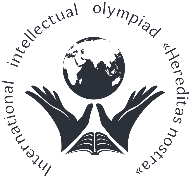 КОМАНДА №______               Название___________________________________________МЕДИАНАБОРЩИКВОЕНАЧАЛЬНИКЗадание 1. Составьте как можно больше слов из 5 и более букв.Вписывайте слова в столбцы в соответствии с тем, с какой буквы начинается слово:Задание 2. В ячейку впишите слово соответствующее изображению с этим номером. Все слова идут строго в алфавитном порядке и каждое слово обязательно должно быть  составлено из букв слова «ВОЕНАЧАЛЬНИК»МЕДИАНАБОРЩИКВ / Ч / КО / АЕ / ЛН / И1234567891011121314151617181920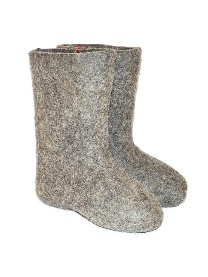 1 (7 букв)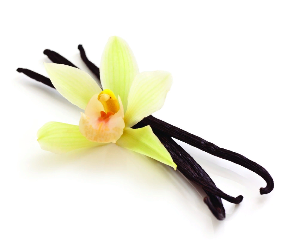 2 (6 букв)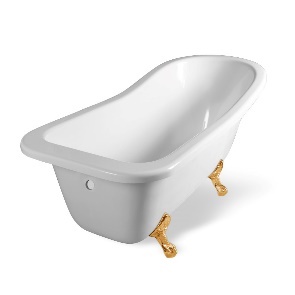 3 (5 букв)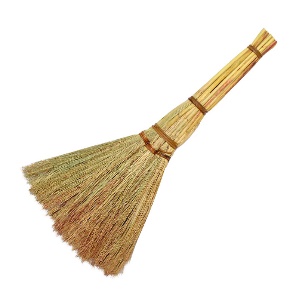 4 (5 букв)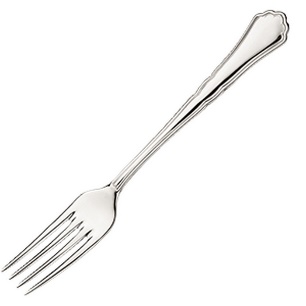 5 (5 букв)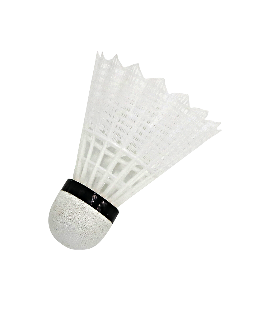 6 (5 букв)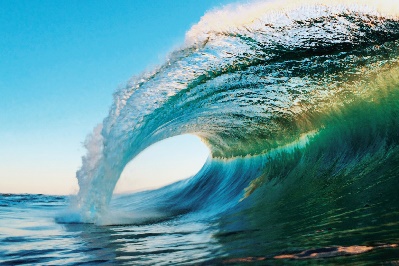 7 (5 букв)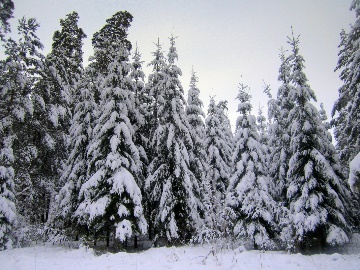 8 (6 букв)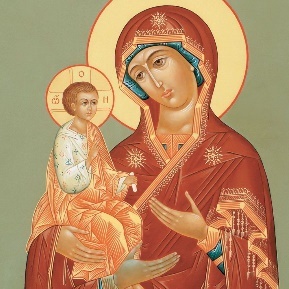 9 (5 букв)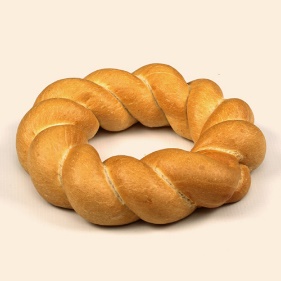 10 (5 букв)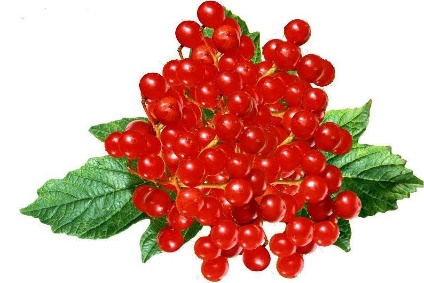 11 (6 букв)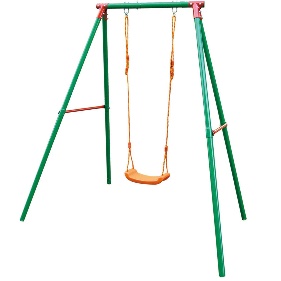 12 (6 букв)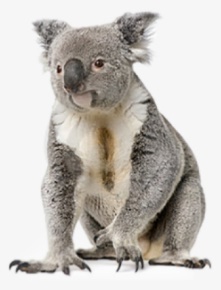 13 (5 букв)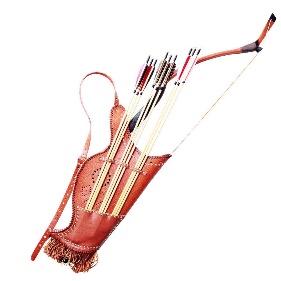 14 (6 букв)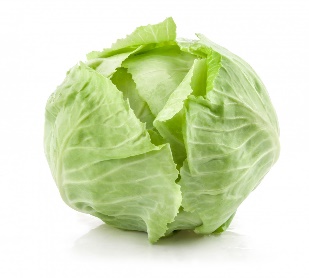 15 (5 букв)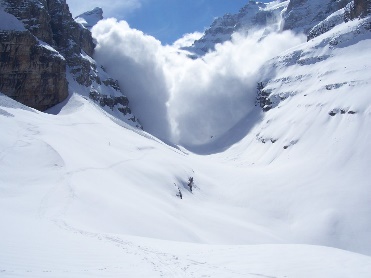 16 (6 букв)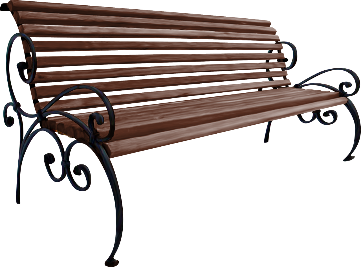 17 (5 букв)17 (5 букв)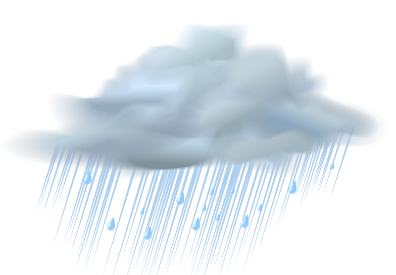 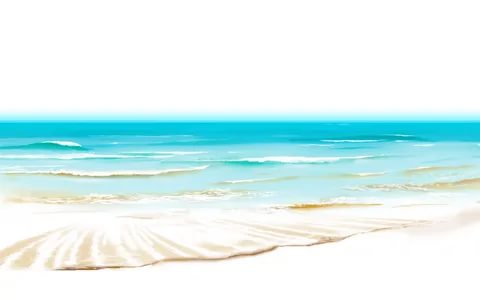 18 (5 букв)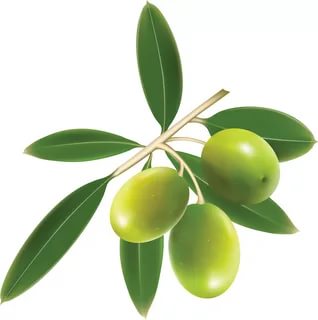 19 (6 букв)